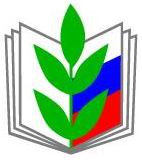 Староминская  районная территориальная организация Профсоюза работников народного образования и науки РФ___________________________________________________________                         наименование  первичной профсоюзной организации ПРОТОКОЛ № 1__________№ __________      (дата)отчетно-выборного профсоюзного собранияСостоит на учете _______ человек.Присутствует на собрании ____ человек.Отсутствуют по уважительной причине (отпуск, болезнь, командировка)____ человек.Приглашены: фамилия, инициалы, должность (или список - на ____ листах прилагается).Председательствующий  ____________________________________________Члены президиума________________________________________________(при избрании президиума).Секретарь  _________________________________________________________Повестка дня:1. Отчет о работе профсоюзного комитета.2. Отчет о работе контрольно-ревизионной комиссии первичной профсоюзной    организации.3.  Выборы председателя первичной профсоюзной организации. 4.  Выборы профсоюзного комитета. 5. Выборы контрольно-ревизионной комиссии первичной профсоюзной организации.6.  Утверждение, внесение изменений и дополнений в Положение о первичной профсоюзной организации  (при необходимости). (После голосования.)Повестка дня и регламент собрания утверждены.1.СЛУШАЛИ:  _____________________________________________________,председателя первичной профсоюзной организации.Отчет о работе профсоюзного комитета.              (Доклад на ________ л. прилагается.)2.СЛУШАЛИ:  ____________________________________________________,председателя ревизионной комиссии.Отчет о работе контрольно-ревизионной комиссии первичной профсоюзной организации.(Доклад на ________ л. прилагается.)По отчетным докладам профсоюзного комитета и контрольно-ревизионной комиссии в прениях выступили:1. (Краткая запись выступления или указание, что текст на ___ л. прилагается.)2.3. и т.д.Поступило предложение о прекращении прений.После голосования предложение принято.Единогласно, большинством голосов при            (количество) против,              (количество) воздержавшихся (примечание ко всем случаям голосования).С заключительным словом и ответами на вопросы по докладам выступили:1. ___________________________________________________________(Краткая запись выступления или указание, что на _______ л. прилагается.)2. __________________________________________________________Председательствующий предлагает дать оценку работы профкома.Поступило предложение признать работу удовлетворительной (неудовлетворительной).После голосования предложение принято. Председательствующий  ________________________________ предлагаетутвердить отчетный доклад  ревизионной комиссии.После голосования предложение принято.СЛУШАЛИ:  ______________________________________________________о проекте постановления отчетно-выборного профсоюзного собрания.После обсуждения проекта постановления и голосования постановление принимается.(Текст постановления печатается в протоколе или указывается, что на ___ л. прилагается.)(Собрание решает вопрос о форме голосования (открытое или тайное) при выборах по п.п. 3, 4, 5, 6. Результат  вносится в протокол).3.СЛУШАЛИ: ____________________________________________________О выборах председателя первичной профсоюзной организации.Выдвинуты кандидатуры (перечислить).После персонального обсуждения кандидатур проведено голосование. (Результаты голосования по каждой кандидатуре: за ____, против _____, воздержался ___).ПОСТАНОВИЛИ: избрать председателем первичной профсоюзной организации ___________________________________________4.СЛУШАЛИ: __________________________________________О выборах профсоюзного комитета.Голосованием определен количественный состав профкома - ____человек.Выдвинуты кандидатуры:______(перечисляются)_____После персонального обсуждения кандидатур проведено голосование.Результаты голосования:(по каждой кандидатуре за ___, против ___, воздержался ____ ).ПОСТАНОВИЛИ: избрать членами профкома первичной профсоюзной организации:_____(перечисляются)_______________________________ и т.ч.5.СЛУШАЛИ: ____________________________________________О выборах контрольно-ревизионной комиссии первичной профсоюзной организации.Голосованием определен количественный состав контрольно-ревизионной комиссии первичной организации Профсоюза ____ человек.Выдвинуты кандидатуры:(перечисляются)____________________________________________________После персонального обсуждения кандидатур проведено голосование.Результаты голосования:(по каждой кандидатуре за ____, против ____, воздержался___).ПОСТАНОВИЛИ: избрать членами контрольно-ревизионной комиссии первичной профсоюзной организации:_____(перечисляются)____ и т.д.6. СЛУШАЛИ: _____________________(если вопрос включен в повестку дня)Об утверждении, внесении изменений и дополнений в Положение  о первичной профсоюзной организации.Внесены предложения по изменению пунктов _____ Положения о первичной профсоюзной организации (излагаются) и дополнению его пунктами (излагаются).(По каждому предложенному пункту голосовали: за __, против ___, воздержался ____.)ПОСТАНОВИЛИ:1. Утвердить Положение в новой редакции или внести изменения в пп. ____ Положения о  первичной профсоюзной организации, изложив их в следующей редакции (прилагаются).2. Внести дополнения в Положение о первичной профсоюзной организации (прилагаются).Постановление принято: за ___, против ___, воздержался____.Председатель         (подпись)      /  Ф.И.О____/Секретарь               (подпись)      /  Ф.И.О.___/  М.П.